  MADONAS NOVADA PAŠVALDĪBA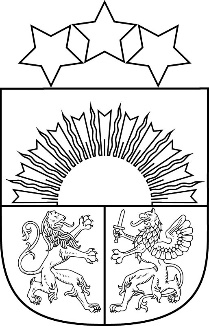 Reģ. Nr. 90000054572Saieta laukums 1, Madona, Madonas novads, LV-4801 t. 64860090, e-pasts: pasts@madona.lv ___________________________________________________________________________MADONAS NOVADA PAŠVALDĪBAS DOMESLĒMUMSMadonā2021.gada 17.augustā						            		  Nr.100								                    (protokols Nr.7, 8.p.)Par Madonas novada pašvaldības saistošo noteikumu Nr. 4 “Par sadzīves atkritumu apsaimniekošanu Madonas novadā” apstiprināšanu	Administratīvo teritoriju un apdzīvoto vietu likuma pārejas noteikumu 17.punkts paredz, ka  2021. gada pašvaldību vēlēšanās ievēlētā novada dome izvērtē novadu veidojošo bijušo pašvaldību pieņemtos saistošos noteikumus un pieņem jaunus novada saistošos noteikumus.		Saskaņā ar Atkritumu apsaimniekošanas likuma 8. panta pirmās daļas 3.punktu pašvaldība  izdod saistošos noteikumus par sadzīves atkritumu apsaimniekošanu savā administratīvajā teritorijā, nosakot šīs teritorijas dalījumu sadzīves atkritumu apsaimniekošanas zonās, prasības atkritumu savākšanai, arī minimālajam sadzīves atkritumu savākšanas biežumam, pārvadāšanai, pārkraušanai, šķirošanai un uzglabāšanai, prasības liela izmēra atkritumu, sadzīvē radušos bīstamo atkritumu un mājsaimniecībās radīto būvniecības atkritumu apsaimniekošanai, un kārtību, kādā veicami maksājumi par atkritumu apsaimniekošanu.	Noklausījusies sniegto informāciju, pamatojoties uz Administratīvo teritoriju un apdzīvoto vietu likuma pārejas noteikumu 17.punktu,   Atkritumu apsaimniekošanas likuma 8. panta pirmās daļas 3.punktu, ņemot vērā 11.08.2021. Uzņēmējdarbības, teritoriālo un vides jautājumu komitejas un  17.08.2021. Finanšu un attīstības komitejas atzinumu, atklāti balsojot: PAR – 18 (Agris Lungevičs, Aigars Šķēls, Aivis Masaļskis, Andrejs Ceļapīters, Andris Dombrovskis, Andris Sakne, Artūrs Čačka, Gatis Teilis, Gunārs Ikaunieks, Guntis Klikučs, Iveta Peilāne, Kaspars Udrass, Māris Olte, Rūdolfs Preiss, Sandra Maksimova, Valda Kļaviņa, Vita Robalte, Zigfrīds Gora), PRET – NAV, ATTURAS – NAV, Madonas novada pašvaldības dome NOLEMJ: Apstiprināt Madonas novada pašvaldības saistošos noteikumus Nr. 4 “Par sadzīves atkritumu apsaimniekošanu Madonas novadā”.Noteikt, ka saistošie noteikumi stājas spēkā nākamajā dienā pēc to publicēšanas oficiālajā izdevumā “Latvijas Vēstnesis”. Uzdot Lietvedības nodaļai saistošos noteikumus triju darba dienu laikā pēc to parakstīšanas nosūtīt Vides aizsardzības un reģionālās attīstības ministrijai atzinuma sniegšanai.  Kontroli par lēmuma izpildi uzdot pašvaldības izpilddirektora p.i. Ā.Vilšķērstam.Saistošie noteikumi un paskaidrojuma raksts pievienoti protokolam.Zāle 26486811